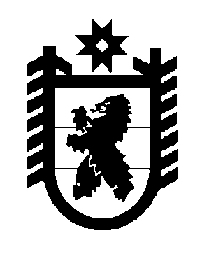 Российская Федерация Республика Карелия    ПРАВИТЕЛЬСТВО РЕСПУБЛИКИ КАРЕЛИЯПОСТАНОВЛЕНИЕот  22 февраля 2012 года № 61-Пг. ПетрозаводскО предоставлении в 2012 году субсидий из бюджета Республики Карелия на компенсацию части затрат организаций на производство тепловой энергии по приобретению топлива, связанных с государственнымрегулированием тарифовВ целях частичной компенсации в 2012 году затрат организаций на производство тепловой энергии по приобретению топлива, связанных с государственным регулированием тарифов, Правительство Республики Карелия  постановляет:1. Утвердить прилагаемые:Условия предоставления в 2012 году субсидий из бюджета Республики Карелия на компенсацию части затрат организаций на производство тепловой энергии по приобретению топлива, связанных с государственным регулированием тарифов;Методику расчета размера субсидии из бюджета Республики Карелия на компенсацию части затрат организаций на производство тепловой энергии по приобретению топлива, связанных с государственным регулированием тарифов.2. Установить, что предоставление субсидии на компенсацию части затрат организаций на производство тепловой энергии по приобретению топлива, связанных с государственным регулированием тарифов, осуществляется за счет средств, предусмотренных Государственному комитету Республики Карелия по жилищно-коммунальному хозяйству и энергетике Законом Республики Карелия от 26 ноября 2011 года № 1557-ЗРК «О бюджете Республики Карелия на 2012 год и на плановый период 2013 и 2014 годов».Глава Республики Карелия                                                                        А.В. Нелидов Утверждены постановлениемПравительства Республики Карелия от  22 февраля 2012 года № 61-ПУсловияпредоставления  в 2012 году субсидий из бюджета Республики Карелияна компенсацию части затрат организаций на производство тепловой энергии по приобретению топлива, связанных с государственнымрегулированием тарифов1. Субсидии из бюджета Республики Карелия предоставляются  на компенсацию части затрат на производство тепловой энергии по приобретению топлива, связанных с государственным регулированием тарифов,  теплоснабжающим организациям, использующим топочный мазут, каменный уголь и дизельное топливо для выработки тепловой энергии  (далее – субсидии), в том числе затрат, связанных:с производством тепловой энергии в 2011 году;с производством тепловой энергии в 2012 году; с превышением в 2012 году потерь тепловой энергии в тепловых сетях до границы раздела балансовой принадлежности сетей над аналогичными потерями, предусмотренными в тарифе на 2012 год,  более чем в 2,5 раза.Средства субсидий направляются теплоснабжающими организациями исключительно на приобретение топлива (погашение кредиторской задолженности за приобретенное топливо), используемого для выработки тепловой энергии.2. Субсидии предоставляются Государственным комитетом Респуб-лики Карелия по жилищно-коммунальному хозяйству и энергетике (далее – Госкомитет) теплоснабжающим организациям, являющимся субъектами регулирования тарифов на тепловую энергию (далее – юридические лица), в соответствии со сводной бюджетной росписью бюджета Республики Карелия в пределах лимитов бюджетных обязательств, на основании соглашения о предоставлении субсидии по форме, утвержденной Госкомитетом.3. Субсидии предоставляются юридическим лицам, соответствующим следующим условиям:а) при компенсации части затрат, связанных с производством тепловой энергии в 2012 году и с превышением в 2012 году потерь тепловой энергии в тепловых сетях до границы раздела балансовой принадлежности сетей над аналогичными потерями, предусмотренными в тарифе на 2012 год,  более чем в 2,5 раза:осуществление юридическим лицом реализации тепловой энергии населению и бюджетным организациям;объем реализации тепловой энергии населению составляет не менее           50 процентов от общего объема реализации тепловой энергии юридическим лицом; объем реализации тепловой энергии на производственные нужды составляет не более 50 процентов от общего объема реализации тепловой энергии юридическим лицом; доля условно-постоянных  затрат юридического лица в себестоимости услуг составляет не более 30 процентов;б) при компенсации части затрат, связанных с производством тепловой энергии в 2011 году:объем реализации тепловой энергии населению составляет не менее 50 процентов от общего объема реализации тепловой энергии юридическим лицом; объем реализации тепловой энергии на производственные нужды составляет не более 50 процентов от общего объема реализации тепловой энергии юридическим лицом; осуществление юридическим лицом деятельности по реализации тепловой энергии в 2012 году;использование для выработки тепловой энергии в указанный период  источников теплоснабжения, находящихся в собственности муниципальных образований Республики Карелия.4. Субсидии юридическим лицам предоставляются при условии заключения соглашения, в котором должны быть определены: предмет соглашения, определяющий целевое направление предоставляемой субсидии;обязательства сторон по соглашению, в которых перечисляются условия предоставления субсидии, предельный размер субсидии;обязательства юридического лица по выполнению условий предоставления субсидий, установленных при их предоставлении;порядок, сроки и формы представления юридическим лицом отчетности о результатах выполнения условий, отчетов о затратах, подлежащих возмещению за счет субсидии, предусмотренных соглашением;право Госкомитета  на проведение проверки целевого использования и определения размера предоставленной субсидии;обязательства юридического лица по разработке в 2012 году плана мероприятий, направленного на снижение затрат при производстве тепловой энергии;обязательства юридического лица об отсутствии претензий на дополнительную финансовую поддержку на цели предоставления субсидий;обязательства по раскрытию и предоставлению информации юридического лица об основных показателях финансово-хозяйственной деятельности, включая структуру основных производственных затрат (в части регулируемой деятельности), инвестиционных программах и отчетах об их реализации в сроки и по формам, установленным уполномоченным органом исполнительной власти Республики Карелия;обязательства юридических лиц в соответствии с федеральным законодательством по применению закупочных процедур, предусматривающих состязательность при осуществлении расходов на приобретение топливно-энергетических ресурсов, обеспечивающих эффективное расходование денежных средств;ответственность за несоблюдение сторонами условий соглашения.В случае если юридическое лицо находится в стадии проведения ликвидации или проведения процедур, применяемых в деле о банкротстве, соглашение должно содержать условие, обеспечивающее перечисление Госкомитетом средств субсидии организациям, реализующим теплоснаб-жающим организациям  топочный мазут, каменный уголь и дизельное топливо для выработки тепловой энергии. 5. В течение 2012 года субсидии предоставляются следующим образом:а) на компенсацию части затрат, связанных с производством тепловой энергии в 2012 году:в первом полугодии 2012 года – 50 процентов на компенсацию части затрат на производство тепловой энергии в 2012 году;в третьем квартале 2012 года – до 25 процентов на компенсацию части затрат на производство тепловой энергии в 2012 году с учетом фактически подтвержденных данных об объемах приобретения топлива за первое полугодие 2012 года;в четвертом квартале 2012 года – до 25 процентов на компенсацию части затрат на производство тепловой энергии в 2012 году с учетом фактически подтвержденных данных об объемах  приобретения топлива за девять месяцев 2012 года;б) на компенсацию части затрат, связанных с производством тепловой энергии в 2011 году, а также части затрат, связанных с превышением в 2012 году потерь тепловой энергии в тепловых сетях до границы раздела балансовой принадлежности сетей над аналогичными потерями, предусмотренными в тарифе на 2012 год,  более чем в 2,5 раза –  в размере 100 процентов.6. Возврат субсидии в бюджет Республики Карелия осуществляется юридическим лицом в случае нарушения условий соглашения о предоставлении субсидий в суммах, определенных соглашением.7. В случае отказа юридического лица от возврата средств, используемых не по целевому назначению, в добровольном порядке, их взыскание осуществляется в судебном порядке. Возврат субсидии в соответствии с пунктом 6 настоящих Условий, осуществляется на лицевой счет Госкомитета, открытый для кассового обслуживания в территориальном органе Федерального казначейства.8. Контроль за целевым использованием субсидий, выполнением условий их предоставления осуществляется Госкомитетом.____________Утверждена постановлениемПравительства Республики Карелия от 22 февраля 2012 года № 61-ПМетодика расчета размера субсидии из бюджета Республики Карелия на компенсацию части затрат организаций на производство тепловой энергии по приобретению топлива, связанных с государственнымрегулированием тарифов1. Расчет размера субсидии из бюджета Республики Карелия на компенсацию части затрат организаций на производство тепловой энергии по приобретению топлива, связанных с государственным регулированием тарифов, для i-ой организации осуществляется  по следующей формуле:Сi = Сi1 + Сi2 + Сi3, где:Сi – размер субсидии для i-ой организации;Сi1 – сумма компенсации i-ой организации части затрат, связанных с производством тепловой энергии в 2011 году;Сi2 – сумма компенсации i-ой организации части затрат,  связанных с производством тепловой энергии в 2012 году;Сi3 – сумма компенсации i-ой организации части затрат,  связанных с  превышением в 2012 году потерь тепловой энергии в тепловых сетях до границы раздела балансовой принадлежности сетей над аналогичными потерями, предусмотренными в тарифе на 2012 год, более чем в 2,5 раза.2. Расчет суммы компенсации i-ой организации части затрат, связанных с производством тепловой энергии в 2011 году, осуществляется  по следующей формуле:Сi1 = ((Цстмi - Цплмi) х Тмi) + ((Цстдi - Цплдi) х Тдi) + + ((Цстуi - Цплуi) х Туi) - Стi, где:Цстмi  –  фактическая цена топочного мазута, сложившаяся у i-ой организации в 2011 году, но не выше среднегодовой цены топочного мазута по данным органа статистики за 2011 год в размере  12,3 тыс. рублей за одну тонну с учетом НДС, определяемая следующим образом:при условии, если объем приобретаемого топочного мазута i-ой организации составляет 10 тыс. тонн – среднегодовая  цена топочного мазута по данным органов статистики за 2011 год;при условии, если объем приобретаемого топочного мазута i-ой организации составляет менее 10 тыс. тонн – среднегодовая  цена топочного мазута по данным органов статистики за 2011 год, увеличенная на                  5 процентов;при условии, если объем приобретаемого топочного мазута i-ой организации составляет более 10 тыс. тонн – среднегодовая  цена топочного мазута по данным органов статистики за 2011 год, уменьшенная на                0,25 процента на каждые 5 тыс. тонн топочного мазута;Цплмi – цена топочного мазута, учитываемая исполнительным органом государственной власти Республики Карелия в сфере государственного регулирования тарифов при принятии решения об утверждении тарифа для i-ой организации на 2011 год (тыс. рублей за одну тонну с учетом НДС);Тмi – объем топочного мазута,  приобретенный i-ой организацией в 2011 году, но не выше предельного расхода топлива, учитываемого органом государственной власти Республики Карелия в сфере государственного регулирования тарифов на соответствующий период для i-ой организации (тонн);Цстдi – фактическая цена дизельного топлива, сложившаяся у i-ой организации в 2011 году, но не выше среднегодовой цены дизельного топлива по данным органа статистики за 2011 год в размере  29,0 тыс. рублей за одну тонну с учетом НДС;Цплдi – цена дизельного топлива, учитываемая исполнительным органом государственной власти Республики Карелия в сфере государственного регулирования тарифов при принятии решения об утверждении тарифа для i-ой организации на 2011 год (тыс. рублей за одну тонну с учетом НДС);Тдi – объем дизельного топлива, приобретенный i-ой организацией в 2011 году, но не выше предельного расхода топлива, учитываемого органом государственной власти Республики Карелия в сфере государственного регулирования тарифов на соответствующий период для i-ой организации (тонн);Цстуi – фактическая цена каменного угля, сложившаяся у i-ой организации в 2011 году, но не выше средней за второе полугодие 2011 года цены каменного угля по данным органа статистики в размере  3,6 тыс. рублей за одну тонну с учетом НДС;Цплуi – цена каменного угля, учитываемая исполнительным органом государственной власти Республики Карелия в сфере государственного регулирования тарифов при принятии решения об утверждении тарифа для        i-ой организации на 2011 год (тыс. рублей за одну тонну с учетом НДС);Туi – объем каменного угля приобретенный i-ой организацией в 2011 году, но не выше предельного расхода топлива, учитываемого органом государственной власти Республики Карелия в сфере государственного регулирования тарифов на соответствующий период для i-ой организации (тонн);Cтi – объем субсидии, предоставленной в 2011 году i-ой организации из бюджета Республики Карелия на частичную компенсацию расходов, связанных с превышением стоимости жидкого топлива, учтенных при государственном регулировании тарифов на тепловую энергию на вторую  половину отопительного сезона 2010-2011 года (тыс. рублей).3. Расчет суммы компенсации i-ой организации части затрат, связанных с производством тепловой энергии в 2012 году осуществляется по следующей формуле:Сi2 =((Цпрм - Цплмi) х Тмi) + ((Цпрд - Цплдi) х Тдi) ++ ((Цпру - Цплуi) х Туi) , где:Цпрм – прогнозная средняя цена топочного мазута за второе полугодие 2011 года по данным органа статистики (13,1 тыс. рублей за одну тонну с учетом НДС), определяемая следующим образом:при условии, если объем приобретаемого топочного мазута  i-ой организации составляет 10 тыс. тонн – средняя цена топочного мазута по данным органов статистики за второе полугодие  2011 года с применением индекса цен производителей на внутреннем рынке согласно прогнозу социально-экономического развития Российской Федерации на 2012 год и плановый период 2013-2014 годов;при условии, если объем приобретаемого топочного мазута i-ой организации составляет менее 10 тыс. тонн – средняя цена топочного мазута по данным органов статистики за второе полугодие 2011 года с применением индекса цен производителей на внутреннем рынке согласно прогнозу социально-экономического развития Российской Федерации на 2012 год и плановый период 2013-2014 годов, увеличенная на 5 процентов;при условии, если объем приобретаемого топочного мазута i-ой организации составляет более 10 тыс. тонн – средняя цена топочного мазута по данным органов статистики за второе полугодие 2011 года с применением индекса цен производителей на внутреннем рынке согласно прогнозу  социально-экономического развития Российской Федерации на 2012 год и плановый период 2013-2014 годов,  уменьшенная на 0,25 процента на каждые 5 тыс. тонн топочного мазута;Цплмi – цена топочного мазута, учитываемая исполнительным органом государственной власти Республики Карелия в сфере государственного регулирования тарифов при принятии решения об утверждении тарифа для i-ой организации на 2012 год (тыс. рублей за одну тонну с учетом НДС);Тмi – объем топочного мазута, учитываемый  исполнительным органом государственной власти Республики Карелия в сфере государственного регулирования тарифов при принятии решения об утверждении тарифа для i-ой организации на 2012 год (тонн);Цпрд – прогнозная цена дизельного топлива, определяемая на основании данных органов статистики о средней стоимости дизельного топлива за второе полугодие 2011 года с применением индекса цен производителей на внутреннем рынке согласно прогнозу социально-экономического развития Российской Федерации на 2012 год и плановый период 2013-2014 годов (30,1 тыс. рублей за одну тонну с учетом НДС); Цплдi – цена дизельного топлива, учитываемая исполнительным органом государственной власти Республики Карелия в сфере государственного регулирования тарифов при принятии решения об утверждении тарифа для i-ой организации на 2012 год (тыс. рублей за одну тонну с учетом НДС);Тдi – объем дизельного топлива, учитываемый исполнительным органом государственной власти Республики Карелия в сфере государственного регулирования тарифов при принятии решения об утверждении тарифа для i-ой организации на 2012 год (тонн);Цпру  –  прогнозная цена каменного угля, определяемая на основании данных органов статистики о средней стоимости каменного угля за декабрь 2011 года (4,1 тыс. рублей за одну тонну с учетом НДС); Цплуi – цена каменного угля, учитываемая исполнительным органом государственной власти Республики Карелия в сфере государственного регулирования тарифов при принятии решения об утверждении тарифа для         i-ой организации на 2012 год (тыс. рублей за одну тонну с учетом НДС);Туi – объем каменного угля, учитываемый исполнительным органом государственной власти Республики Карелия в сфере государственного регулирования тарифов при принятии решения об утверждении тарифа для        i-ой организации на 2012 год (тонн).4. Расчет суммы компенсации i-ой организации части затрат, связанных с превышением в 2012 году  потерь тепловой энергии в тепловых сетях до границы раздела балансовой принадлежности сетей над аналогичными потерями, предусмотренными в тарифе на 2012 год, более чем в 2,5 раза (Сi3), осуществляется на основании утвержденного Госкомитетом расчета с учетом экспертного заключения о потерях тепловой энергии в тепловых сетях. Размер указанной компенсации не может быть более 17 процентов от необходимой валовой выручки, предусмотренной в тарифе.___________